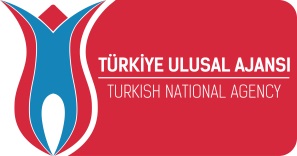 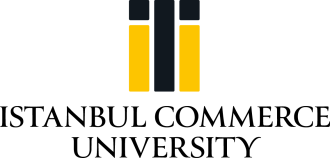 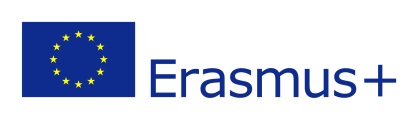 ERASMUS+ PROGRAMMEConfirmation of AcceptanceThis is to certify thatMr/Ms 			Name of the Studenta student of Istanbul Commerce University Universityhas been accepted to undertake ERASMUS+ traineeship for 2months in_________________Title of the Organization, Countrybetween the following dates		__ / __ / 2016   and   __ /__ / 2016Day Month  Year 	     Day Month Yearin the unit of________________Title of the unitName and position of the supervisor: _____________________________________Contact details of the supervisor (address, telephone, fax, e-mail):				______________________________________________	_______________________________________________________________________					________________________________________							___________________________			_________										Date 							Signature and Seal							Name and Position of the Signatory